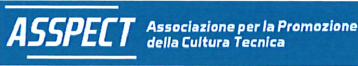 Video conferenza.Dalla Rivoluzione Industriale … all’Epoca Digitale ( 4.0, ecc…)Mancanza di Tecnici  - Nuovi  lavori ?Per i genitori, gli insegnanti e gli studenti, delle Scuole medie inferiori.Suggerimento di Domande (per Risposte) da farsi.                  (modulo da scaricare)Questions. & .... Answers ?1) Sapete della carenza di figure tecnico professionali del mercato del lavoro ?2) I vostri figli si sono avvicinati alla cultura tecnica nella scuola  e/o anche     con esperienze extrascolastiche o familiari ?3) Chi di voi ha già idee chiare nell’orientamento dei propri figli ?4) Chi pensa sia necessario ed importante il vostro apporto nella scelta della     scuola superiore di secondo grado ?5) Il favorire la Cultura tecnica perché farà trovare più lavori non significa     trascurare la cultura generale. Siete d’accordo ?Potete anche inviare le vostre risposte e farci delle altre domande scaricando il Moduloapposito al Link https://www.b-it.it/cultura-tecnica_scuole-medie.html  E inviarlo, anche con domande, per e.mail a f.boccia@b-it.it--------------- ooo0ooo ---------------